Inschrijvingsformulier zomerkamp FeliX Art & Eco Museum 2023Naam en voornaam kind: Geboortedatum:Naam en voornaam Vader: Naam en voornaam Moeder:Adres: Gemeente:Telefoonnummers: Emailadres ouders:Ik schrijf mijn kind in voor Pasen: van maandag 3 april tot vrijdag 7 april 2023Zomerkamp 1: van maandag 3 tot vrijdag 7 juli 2023Zomerkamp 2: van maandag 31 juli tot vrijdag 4 augustus 2023Tussen 8u30 en 9u30 en tussen 16u en 17u is er gratis opvang mogelijk. Na 17u is het FeliX Art & Eco Museum niet meer verantwoordelijk voor uw kind.Naam (namen) van de personen die uw kind komen ophalen: Ik breng mijn kind ’s morgens rond         uur. Ik haal mijn kind op ’s avonds rond       uur.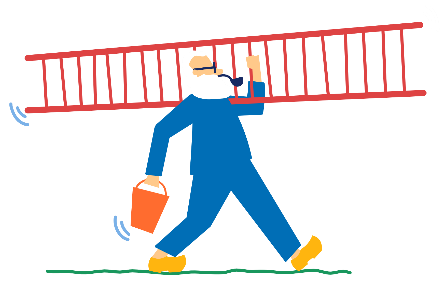 Medische informatieBloedgroep van uw kind: ...............Datum van zijn/haar laatste vaccinatie tegen tetanus:  ..../ ..../ .......Is uw kind gevoelig of allergisch voor bepaalde stoffen, voedings- en/of geneesmiddelen? Zo ja welke? ............................................................................................................................................................................................................................................................................................................Neemt uw kind bepaalde medicatie? Zo ja, welke?..........................................................................................................................................................................................................................................................................Andere nuttige, algemene of medische inlichtingen over uw kind:............................................................................................................................................................................................................................................................................................................Wie kunnen we bereiken in dringende gevallen? (naam + telefoonnummer):
..........................................................................................................................................................................................................................................................................Naam en telefoonnummer huisarts: .....................................................................................................................................Ik, ondergetekende.............................................................................., verklaar dat mijn kind in een goede gezondheid verkeert om aan het kamp deel te nemen. Ik geef het FeliX Art & Eco Museum de toestemming om een arts te raadplegen indien nodig.Handtekening: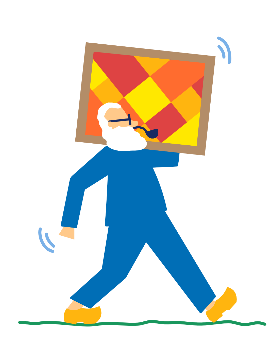 Foto’sTijdens het vakantieatelier nemen de animatoren foto’s van de kinderen. Zo kan u via verschillende kanalen (onze website, gemeentelijk infoblad, sociale media) hun avonturen meevolgen en brengen we onze werking onder de aandacht. Na het zomerkamp bezorgen we u uiteraard enkele foto’s.Ondergetekende, ………………………………………………………………… geeft WEL / GEEN toestemming aan het FeliX Art & Eco Museum om foto’s van …………………………………………… (naam het kind) te maken en geeft WEL / GEEN toestemming om de beelden te publiceren (op de website, in een artikel of in een folder, op social media).Handtekening ouder:Praktische informatieDe prijs van de bedraagt 120€/5 dagen (100€ voor het tweede kind) – fiscaal attest mogelijkGelieve dit bedrag te storten op het rekeningnummer van vzw Museum Felix De Boeck: IBAN BE88 7330 1297 0041 met als vermelding “paaskamp of zomerstage juli of augustus + Naam en Voornaam van uw kind”. De prijs mag geen belemmering zijn tot deelname. Indien dit het geval zou zijn, aarzel niet om contact op te nemen zodat we kunnen zien wat mogelijk is. De inschrijving is pas geldig eens dit bedrag gestort is.AnnulatievoorwaardenTot 2 weken voor het vakantieatelier kan u ongeacht de reden de inschrijving van uw kind annuleren. We storten het inschrijvingsgeld volledig terug. Annuleren in de periode van 2 weken voorafgaand aan het vakantieatelier kan enkel om wettige redenen (met doktersattest bij ziekte bijvoorbeeld). Na ontvangst van het bewijsmateriaal storten we 50% van het betaalde inschrijvingsgeld terug. Annuleren om andere redenen geeft geen recht op terugbetaling wanneer de annulatie later dan 2 weken op voorhand gebeurt.We behouden ons het recht om bij te weinig deelnemers een vakantieatelier te annuleren. Het inschrijvingsgeld wordt uiteraard volledig teruggestort. Ouders worden hiervan tijdig op de hoogte gebracht.Wat moet uw kind meebrengen?Een lunchpakket, een drinkbus en een vieruurtje (koekje of fruit). Het museum voorziet een drankje een fruit in de voor- en namiddagKledij die vuil mag worden + rubberlaarzen 